 1.  Check service information and determine the manufacturer’s recommendations for tire 	     rotation.  _____________________________________________________________		_________________________________________________________________ 2.  Remove the tires and move them to their new position.  Which rotation pattern was 	     used? _______________________________________________________________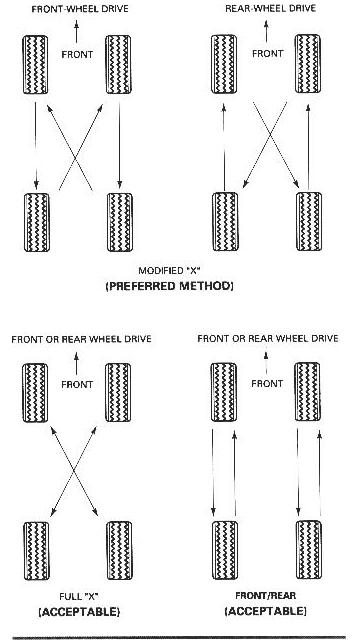  3.  Install the lug nuts and torque to specifications using a 	     torque wrench or torque absorbing adapter on an air impact 	     wrench.  What is the specified lug nut torque? __________		____________________________________________ 4.  Check and adjust tire pressures as necessary as per the                  specifications for the vehicle.  What is the specified                  inflation pressure?  ________________________________		____________________________________________